喀什地区第一人民医院报名登记表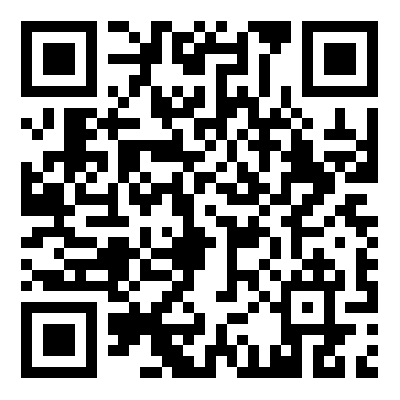 